Сроки проведения: 19 апреля 2022 года Место проведения: Свердловская область, город Екатеринбург, ул. Стахановская, 43              Название организации ГАПОУ СО «Областной техникум дизайна и сервиса»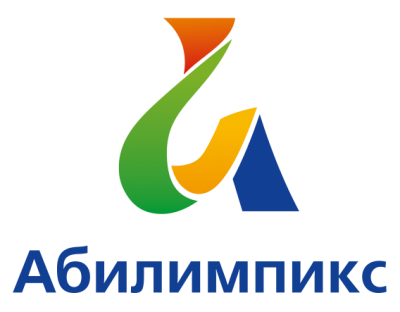 ПРОГРАММА ПРОВЕДЕНИЯ ЧЕМПИОНАТА СВЕРДЛОВСКОЙ ОБЛАСТИ «АБИЛИМПИКС» -  2022ПО КОМПЕТЕНЦИИ «Швея (студенты)»          19 апреля 2022 года19 апреля 2022 года19 апреля 2022 годаВремяМероприятиеМесто проведения9.00-09.15Прибытие участников, гостей, организаторов. Регистрация участников на площадке Чемпионата г. Екатеринбург, ул. Стахановская, 43. ГАПОУ СО “ОТДИС”09.15-09.30Завтрак г. Екатеринбург, ул. Стахановская, 43. ГАПОУ СО “ОТДИС”09.30-10.00Церемония открытия.Актовый зал10.00-10.15Проведение вводного инструктажа по охране труда и технике безопасности на площадке.Мастерская № 210.15 – 10.30Знакомство участника с рабочим местом: – Проверка тулбокса; Мастерская № 210.30 – 12.30Время выполнения конкурсного задания    в соответствии с техническим заданием по компетенции.Мастерская № 212.30 – 13.00ОбедСтоловая техникума13.00 – 15.00Время выполнения конкурсного задания    в соответствии с техническим заданием по компетенции.Мастерская № 215.00Время окончания выполнения задания15.00 – 16.00 Кофе-брейк.Методический кабинет16.00Награждение: вручение дипломов, медалей, сертификатов участникам и экспертам.Актовый зал17.00Отъезд участников, гостей, организаторов21 апреля 2022 года21 апреля 2022 года21 апреля 2022 годаВремяМероприятиеМесто проведения16.00.-17.30.Торжественная церемония закрытия чемпионата Свердловской области «Абилимпикс»г. Екатеринбург, ГАНОУ СО «Дворец Молодежи», пр. Ленина, д.1 (он-лайн подключение)